Татарстан Республикасы Министрлар Кабинетының 2019 елның 22 октябрендәге «Татарстан Республикасы Министрлар Кабинетының «Югары квалификацияле спортчылар әзерләгән өчен тренерларга, шулай ук спортчы-инструкторларга һәм спортчыларга спорт резервын әзерләүне гамәлгә ашыручы муниципаль физкультура спорт оешмаларында эшләүче ярышларда алынган нәтиҗәләр өчен бүләкләү өчен Татарстан Республикасы бюджетыннан Татарстан Республикасы Муниципаль берәмлекләре бюджетларына субсидияләр бирү тәртибен раслау турында» 2018 елның  29 декабрендәге 1258 нче карарына үзгәрешләр кертү хакында» 946 нчы карарын үтәү йөзеннән, Татарстан Республикасы Мамадыш муниципаль районы Башкарма комитеты КАРАР БИРӘ:1. Спорт резервын әзерләүне гамәлгә ашыручы Татарстан Республикасы Мамадыш муниципаль районының «Хоккей һәм тимераякта фигуралы шуу буенча спорт мәктәбе» муниципаль бюджет учреждениесендә эшләүче тренерларны, шулай ук спортчы-инструкторларны һәм спортчыларны ярышларда алган нәтиҗәләре өчен бүләкләү турында» Нигезләмәне расларга. 2. Татарстан Республикасы Мамадыш муниципаль районы Башкарма комитетының  яшьләр эшләре һәм спорт бүлегенә  Татарстан Республикасының Спорт министрлыгы белән «Хоккей һәм тимераякта фигуралы шуу буенча спорт мәктәбе» муниципаль бюджет учреждениесендә эшләүче тренерларны, шулай ук спортчы-инструкторларны һәм спортчыларны ярышларда алган нәтиҗәләре өчен бүләкләү турында» ел саен килешү төзүне тәэмин итәргә.3. Әлеге карар, 2020 елга (2020 елга һәм 2021, 2022 еллар план чорына) бюджетлардан башлап, Татарстан Республикасы бюджет системасы бюджетлары төзегәндә һәм үтәлгәндә барлыкка килә торган хокук мөнәсәбәтләренә карата кулланыла, дип билгеләргә.
           4. Әлеге карарны Мамадыш муниципаль районының рәсми сайтында урнаштырырга.       5. Әлеге карарның үтәлешен контрольдә тотуны   Башкарма комитет җитәкчесенең беренче урынбасарына йөкләргә.Җитәкче вазифаларын башкаручы                                    		                 М.Р. ХуҗаҗановТатарстан Республикасы Мамадыш муниципаль районы Башкарма комитетының13.05.2020 ел, 176 санлы карарына 1 нче КушымтаСпорт резервын әзерләүне гамәлгә ашыручы Татарстан Республикасы Мамадыш муниципаль районының «Хоккей һәм тимераякта фигуралы шуу буенча спорт мәктәбе» муниципаль бюджет учреждениесендә эшләүче тренерларны, шулай ук спортчы-инструкторларны һәм спортчыларны ярышларда алган нәтиҗәләре өчен бүләкләү турында»НИГЕЗЛӘМӘӘлеге нигезләмә Татарстан Республикасы бюджетыннан Мамадыш муниципаль районы бюджетына югары квалификацияле спортчыларны әзерләгән өчен тренерларга, шулай ук Татарстан Республикасы Мамадыш муниципаль районының «тимераякта хоккей һәм фигуралы шуу буенча спорт мәктәбе» муниципаль бюджет учреждениесендә (алга таба-Татарстан Республикасы Мамадыш муниципаль районы) эшләүче спортчыларга бүләкләүне гамәлгә ашырганда барлыкка килә торган чыгым йөкләмәләрен тулысынча финанслау максатларында Татарстан Республикасы бюджетыннан Мамадыш муниципаль районы бюджетына башка бюджетара трансфертлар бирү кагыйдәләрен, максатларын һәм шартларын билгели. Башка бюджетара трансфертлар Татарстан Республикасы Мамадыш муниципаль районы территориясендә физик культура һәм массакүләм спортны үстерү өчен шартлар оештыру буенча җирле үзидарә органнары вәкаләтләрен башкарганда барлыкка килә торган чыгым йөкләмәләрен тулысынча финанслау максатларында Татарстан Республикасы Мамадыш муниципаль районы «тимераякта хоккей һәм фигуралы шуу буенча спорт мәктәбе» муниципаль бюджет учреждениесендә эшләүче ярышларда алган нәтиҗәләре өчен тренерларга, шулай ук спортчыларга-инструкторларга һәм спортчыларга акчалата түләү өлешендә Татарстан Республикасы Мамадыш муниципаль районы бюджетына бирелә.Әлеге Тәртип нигезендә бирелә торган бюджет акчаларын баш бүлүче-Татарстан Республикасы спорт министрлыгы (алга таба - министрлык).Башка бюджетара трансфертлар министрлыкка тиешле финанс елына шушы Нигезләмәнең 2 пунктында күрсәтелгән максатларга җиткерелгән бюджет ассигнованиеләре һәм бюджет йөкләмәләре лимитлары чикләрендә бирелә.Татарстан Республикасы Мамадыш муниципаль районының «тимераякта хоккей һәм фигуралы шуу буенча спорт мәктәбе» муниципаль бюджет учреждениесендә спорт резервын әзерләүче муниципаль физкультура спорт оешмасында башка бюджетара трансфертлар алу өчен Татарстан Республикасы Мамадыш муниципаль районын сайлап алу критерийлары булып түбәндәгеләр тора:спорт әзерлеге узучы затлар тарафыннан рәсми халыкара, бөтенроссия, регионара, республика ярышларында (Олимпия уеннарында, дөнья чемпионатларында, дөнья кубокларында, Европа чемпионатларында, Европа чемпионатларында, ирләр һәм хатын-кызлар арасында рәсми халыкара ярышларда, Европа Кубокларында, Европа кубокларында, Россия чемпионатларында, Россия кубокларында, федераль округ чемпионатларында, Татарстан чемпионатларында, яшьләр һәм юниорлар арасында Россия беренчелекләрендә, Бөтенроссия универсиадаларында, дөнья, Европа яшүсмерләр уеннарында, Европа яшүсмерләр фестивальләрендә, Европа яшүсмерләре фестивальләрендә, өлкән яшүсмерләр арасында рәсми халыкара ярышларда, Россия яшьләр Спартакикиадасында, Россия яшьләр Спартакиадасында укучылар Спартакиадасында, Россия чемпионаты финалларында, Россия Федерациясе Идел буе федераль округы беренчелекләрендә узган ел өчен бердәм календарь планында) алынган югары нәтиҗәләргә;спорт резервын әзерләүне гамәлгә ашыручы муниципаль физкультура спорт оешмалары спортчы-инструкторлары һәм спортчысы алган югары нәтиҗәләрне алдагы календарь ел өчен рәсми халыкара һәм бөтенроссия ярышларында (Олимпия уеннарында, дөнья чемпионатларында, Дөнья кубокларында, Европа чемпионатларында, Европа кубокларында, дөнья чемпионатларында, Бөтендөнья универсиадаларында, Россия чемпионатларында, Европа чемпионатларында, Россия кубокларында, Россия кубокларында, Россия беренчелекләрендә, Россия беренчелекләрендә, Бөтенроссия универсиадаларында) уза.6. Башка бюджетара трансфертлар түбәндәге шартларда бирелә:Татарстан Республикасы Мамадыш муниципаль районының «тимераякта хоккей һәм фигуралы шуу буенча спорт мәктәбе» муниципаль бюджет учреждениесе хезмәткәрләренең хезмәтенә түләү шартлары турында Татарстан Республикасы Мамадыш муниципаль районының «тимераякта хоккей һәм фигуралы шуу буенча спорт мәктәбе» муниципаль бюджет учреждениесе хезмәткәрләренең хезмәтенә түләү шартлары турында үз эченә югары квалификацияле спортчылар әзерләгән өчен тренерларга, шулай ук Татарстан Республикасы Мамадыш муниципаль районы «тимераякта фигуралы шуу һәм хоккей буенча спорт мәктәбе» муниципаль бюджет учреждениесендә эшләүче нәтиҗәләр өчен спортчы-инструктор һәм спортчыларга түләүне гамәлгә ашыручы норматив хокукый акт белән расланган нигезләмәнең булуы;Татарстан Республикасы Мамадыш муниципаль районы бюджетында (Татарстан Республикасы Мамадыш муниципаль районы бюджетының җыелма бюджет язмасында) финанслашу максатларында аларны үтәү өчен кирәкле башка бюджетара трансфертлар тулы күләмдә бирелә торган Татарстан Республикасы Мамадыш муниципаль районы чыгым йөкләмәләрен үтәүгә бюджет ассигнованиеләре булу;әлеге Нигезләмәнең 11 пункты нигезендә бюджетара трансфертлар бирү турында Татарстан Республикасы Спорт министрлыгы белән килешү төзү.тиешле финанс елына Татарстан Республикасы муниципаль берәмлекләре бюджетларына башка бюджетара трансфертлар бүлү Татарстан Республикасы Министрлар Кабинетының норматив хокукый акты белән раслана.Татарстан Республикасының i-муниципаль берәмлегенә тиешле финанс елына (Si) бүтән бюджетара трансфертлар күләме түбәндәге формула буенча билгеләнә:Si = Znj = 1 ((Ov х 4tpj) + (Вт x Чей)) х (юо + Q) х 12 ,монда:Ov - физик культура һәм спорт өлкәсендә программаларны гамәлгә ашыручы спорт резервын әзерләүне гамәлгә ашыручы муниципаль физкультура спорт органында югары квалификацияле спортчылар әзерләгән тренерлар оклады. Татарстан Республикасы муниципаль берәмлекләре бюджетларына бюджетара трансфертлар күләмен исәпләгәндә күрсәтелгән окладлар «Татарстан Республикасында спорт резервын әзерләүче дәүләт физкультура спорт оешмалары хезмәткәрләренең хезмәтенә түләү шартлары турында» Татарстан Республикасы Министрлар Кабинетының 2018 елның 25 сентябрендәге 853 номерлы карары белән билгеләнгән спорт резервын әзерләүче дәүләт физкультура спорт оешмалары тренерларының хезмәт хакы дәрәҗәсенә тигез итеп кабул ителә;pj - Татарстан Республикасы муниципаль берәмлекләренең җирле үзидарә органнары күрсәткечләре нигезендә Татарстан Республикасы спорт министрлыгы планлаштыра торган муниципаль физкультура спорт оешмасында югары квалификацияле спортчылар әзерләүче тренерларның уртача еллык саны Татарстан Республикасының i-муниципаль берәмлегендә соңгы ике тәмамланган финанс елында күрсәтелгән тренерларның факттагы саны турында;Bvrr - выплаты спортсменам-инструкторам за высокие результаты работы согласно занятому месту в соревнованиях и спортсменам за успешные выступления и достигнутые результаты на официальных всероссийских и международных соревнованиях в j-й муниципальной физкультурной спортивной организации, осуществляющей подготовку спортивного резерва. При расчете объема межбюджетных трансфертов бюджетам муниципальных образований указанные выплаты принимаются равными выплатам спортсменам-инструкторам и спортсменам государственных физкультурных спортивных организаций, осуществляющих подготовку спортивного резерва, установленным постановлением Кабинета Министров Республики Татарстан от 25.09.2018 № 853 «Об условиях оплаты труда работников государственных физкультурных спортивных организаций, осуществляющих подготовку спортивного резерва в Республике Татарстан»;4cpj - ярышларда урыннар биләгән спортчы-инструкторларның һәм уңышлы чыгышлары булган һәм рәсми бөтенроссия һәм халыкара ярышларда ирешелгән спортчыларның саны, спорт резервын әзерләүче j муниципаль физкультура спорт оешмасында Татарстан Республикасы Спорт министрлыгы тарафыннан муниципаль районнарның һәм шәһәр округларының җирле үзидарә органнары белешмәләре нигезендә Татарстан Республикасының соңгы ике тәмамланган финанс елында күрсәтелгән спортчылар - инструкторлар һәм спортчыларның фактта саны турында Татарстан Республикасы муниципаль районнарының һәм шәһәр округларының җирле үзидарә органнары белешмәләре нигезендә планлаштырыла торган физкультура-спорт оешмасында;Cj - муниципаль физкультура спорт оешмасы хезмәткәрләренең хезмәте өчен түләү буенча түләүләргә чыгымнар;п - Татарстан Республикасының i-муниципаль берәмлегендә спорт резервын әзерләүче муниципаль физкультура спорт оешмалары саны.Татарстан Республикасы Мамадыш муниципаль районы башкарма комитетының яшьләр эшләре һәм спорт бүлеге Министрлыкка Татарстан Республикасы бюджетыннан югары квалификацияле спортчылар әзерләгән өчен тренерларга, шулай ук әлеге Нигезләмәгә кушымта нигезендә спорт резервын әзерләүче Татарстан Республикасы Мамадыш муниципаль районы бюджетына «Хоккей һәм тимераякта фигуралы шуу буенча спорт мәктәбе» муниципаль бюджет учреждениесендә эшләүче ярышларда алынган нәтиҗәләр өчен спортчы-инструкторларга һәм спортчыларга бүләкләүләр түләүгә Татарстан Республикасы бюджетыннан башка бюджетара трансфертлар алуга заявка тапшыралар.Татарстан Республикасы муниципаль берәмлекләренә финанслауның иң чик күләмнәрен тиешле календарь айга (Sjm) җиткерү өчен башка бюджетара трансфертлар күләме түбәндәге формула буенча билгеләнә:Sim = Znj = 1 ((Ov X 4tfj) + (Bv* X 4cj) + Cj)) ,монда:Ov - физик культура һәм спорт өлкәсендә программаларны гамәлгә ашыручы спорт резервын әзерләүче муниципаль физкультура спорт оешмасында тренерлар сыйныфы буш урын буенча югары квалификацияле спортчылар әзерләгән өчен. Татарстан Республикасы муниципаль берәмлекләре бюджетларына бюджетара трансфертлар күләмен исәпләгәндә күрсәтелгән окладлар «Татарстан Республикасында спорт резервын әзерләүче дәүләт физкультура спорт оешмалары хезмәткәрләренең хезмәтенә түләү шартлары турында» Татарстан Республикасы Министрлар Кабинетының 853 номерлы карары белән билгеләнгән спорт резервын әзерләүче дәүләт физкультура спорт оешмалары тренерларының тигез окладлары тарафыннан кабул ителә;Чтд - хисап аенда спорт резервын әзерләүче j-муниципаль физкультура спорт оешмасында югары квалификацияле спортчылар әзерләүче тренерларның факттагы саны;Bvrr - ярышларда һәм спортчыларга уңышлы чыгышлары һәм халыкара, бөтенроссия, округ һәм республика ярышларында ирешкән уңышлары өчен, спорт резервын әзерләүче муниципаль физкультура спорт оешмасында спорт инструкторларына югары эш нәтиҗәләре өчен түләүләр. Татарстан Республикасы муниципаль берәмлекләре бюджетларына бюджетара трансфертлар күләмен исәпләгәндә күрсәтелгән түләүләр “Татарстан Республикасында спорт резервын әзерләүче дәүләт физкультура спорт оешмалары хезмәткәрләренең хезмәтенә түләү шартлары турында” Татарстан Республикасы Министрлар Кабинетының 2018 елның 25 сентябрендәге 853 номерлы карары белән билгеләнгән спорт резервын әзерләүче дәүләт физкультура спорт оешмалары инструкторларына бертигез түләүләр белән кабул ителә;4Cj - спорт резервын әзерләүне гамәлгә ашыручы j-муниципаль физкультура спорт оешмасында хисап аенда ярышларда урын алган инструктор-спортчыларның һәм уңышлы чыгыш ясаулары һәм рәсми бөтенроссия һәм халыкара ярышларда ирешкән нәтиҗәләре булган спортчыларның факттагы саны;Cj - j-муниципаль физкультура спорт оешмасы хезмәткәрләренең хезмәт хакы буенча түләүләргә чыгымнар;п - Татарстан Республикасының i муниципаль берәмлегендә спорт резервын әзерләүне гамәлгә ашыручы муниципаль физкультура спорт оешмалары саны.Башка бюджетара трансфертлар Татарстан Республикасы спорт министрлыгы һәм Татарстан Республикасы Мамадыш муниципаль районы Башкарма комитеты арасында төзелә торган башка бюджетара трансфертлар (алга таба - килешү) турындагы килешү нигезендә бирелә, анда тиешле финанс елының 25 гыйнварыннан да соңга калмыйча тапшырыла:башка бюджетара трансфертларның максатчан билгеләнеше; бирелә торган башка бюджетара трансфертлар күләме; башка бюджетара трансфертларны күчерү сроклары;башка бюджетара трансфертлардан файдалану нәтиҗәлелеге күрсәткечләре; Татарстан Республикасы муниципаль берәмлегенең башка бюджетара трансфертлардан максатчан файдалануны тикшереп торуны гамәлгә ашыру;финанс белән тәэмин итү чыганагы булган башка бюджетара трансфертлардан һәм башка бюджетара трансфертлардан файдалану нәтиҗәлелеге күрсәткечләрен үтәү турында башка бюджетара трансфертлардан файдалану тәртибе, рәвеше һәм сроклары;әлеге Нигезләмәдә билгеләнгән шартлар бозылган очракта килешүне өзү тәртибе;якларның җаваплылыгы.Башка бюджетара трансфертларны куллануның нәтиҗәлелеген бәяләү башка бюджетара трансфертларны куллануның нәтиҗәлелек (нәтиҗәләре) максатчан күрсәткечләре нигезендә гамәлгә ашырыла.Татарстан Республикасы Мамадыш муниципаль районының «Хоккей һәм тимераякта фигуралы шуу буенча спорт мәктәбе» муниципаль бюджет учреждениесендә спорт әзерлеге узучы затлар саны башка бюджетара трансфертлардан файдалануның нәтиҗәлелегенең (нәтиҗәсенең) максатчан күрсәткече булып тора, алар Россия Федерациясе һәм Татарстан Республикасы җыелма спорт командалары әгъзаларына спорт резервы әзерләүне гамәлгә ашыручы затлар яисә кандидатлар булып торалар.Татарстан Республикасы Мамадыш муниципаль районы бюджетының чыгым йөкләмәләрен финанс белән тәэмин итүгә бюджет ассигнованиеләре күләме, аны уртак финанслау максатларында, башка бюджетара трансфертлар бирелә, җирле бюджет турындагы карар белән раслана (Татарстан Республикасы Мамадыш муниципаль районы бюджетының җыелма бюджет язмасы белән билгеләнә) килешүдә билгеләнгән башка бюджетара трансфертлардан файдалануның нәтиҗәлелеге (нәтиҗәләре) күрсәткечләренә ирешү зарурлыгыннан чыгып.Татарстан Республикасы Мамадыш муниципаль районының «Хоккей һәм тимераякта фигуралы шуу буенча спорт мәктәбе» муниципаль бюджет учреждениесе, яшьләр эшләре һәм спорт бүлеге, Татарстан Республикасы Мамадыш муниципаль районының «югары квалификацияле спортчылар, шулай ук спортчы-инструктор һәм спортчылар әзерләүче тренерлар реестрын алып баралар, ярышларда алынган нәтиҗәләр белән Татарстан Республикасы Мамадыш муниципаль районының «Тимераякта хоккей һәм тимераякта фигуралы шуу буенча спорт мәктәбе» муниципаль бюджет учреждениесендә эшләүче, спорт резервын әзерләүче һәм ай саен, 5 айдан да соңга калмыйча, реестрга һәм башка бюджетара трансфертлар бирүгә заявкалар бирелә.Министрлык югары квалификацияле спортчылар әзерләүче тренерларның, шулай ук спорт резервын әзерләүче муниципаль физкультура спорт оешмаларында эшләүче спортчыларның һәм спортчыларның ярышларда алынган нәтиҗәләре булган һәм агымдагы айның 15 числосыннан да соңга калмыйча ай саен Татарстан Республикасы Финанс министрлыгына бюджетара башка трансфертлар бирүгә заявка бирә.Татарстан Республикасы Финанс министрлыгы, башка бюджетара трансфертлар бирү өчен Министрлык гаризасы алынганнан соң, биш эш көненнән дә соңга калмыйча, Министрлыкка әлеге максатларга финанслауның иң чик күләмен җиткерүгә чыгым расписаниесен җибәрә.Министрлык күрсәтелгән максатларга финанслауның иң чик күләмнәре җиткерелгән көннән алып биш эш көненнән дә соңга калмыйча Россия Банкының исәп-хисап челтәре бүлекчәләрендә Татарстан Республикасы буенча Федераль казначылык идарәсенең исәп-хисап счетына Татарстан Республикасы Мамадыш муниципаль районы бюджеты акчаларын исәпкә алу өчен башка бюджетара трансфертлар күчерә.Татарстан Республикасы Мамадыш муниципаль районының башкарма комитеты ай саен, хисап аеннан соң килүче айның 15 көненнән дә соңга калмыйча, Финанс белән тәэмин итү чыганагы башка бюджетара трансфертлар булган Татарстан Республикасы Мамадыш муниципаль берәмлеге бюджеты чыгымнары турында һәм килешүдә каралган форма һәм тәртип нигезендә башка бюджетара трансфертлардан файдалануның нәтиҗәлелеге күрсәткечләрен үтәү күрсәткечләрен министрлыкка тапшыра.Министырлык ай саен хисап чорыннан соң килә торган айның 20 числосыннан да соңга калмыйча әлеге максатларга финанслауның иң чик күләмнәрен җиткергән көннән алып биш эш көненнән дә соңга калмыйча, Татарстан Республикасы финанс министырлыгына финанс ягыннан тәэмин итү чыганагы булган Татарстан Республикасы муниципаль берәмлекләре бюджетларының чыгымнары һәм  аларны финанс белән тәэмин итү чыганагы башка а бюджетара трансфертлардан файдалануның нәтиҗәлелеге күрсәткечләрен үтәү турында Татарстан Республикасы Финанс министрлыгы тарафыннан билгеләнгән форма нигезендә хисап тапшыра. Татарстан Республикасы муниципаль берәмлеге тарафыннан башка бюджетара трансфертлар бирү елның 31 декабренә әлеге Нигезләмәнең 13 пунктында каралган күрсәткечкә, Татарстан Республикасы муниципаль берәмлеге бюджетыннан 1 мартка кадәр кире кайтарылырга тиешле акчаларның күләменә ирешелмәгән очракта, башка бюджетара трансфертлар (У кире кайтару) бирелгән елдан соң түбәндәге формула буенча билгеләнә: Увозврата Умбт * к х 0,1 ,монда:Умбт - хисап финанс елында Татарстан Республикасы муниципаль берәмлеге бюджетына бирелгән башка бюджетара трансфертлар күләме;к - башка бюджетара трансфертларны кире кайтару коэффициенты.Татарстан Республикасы муниципаль берәмлеге бюджетыннан Татарстан Республикасы бюджетына хисап финанс елында (УМбт) Татарстан Республикасы муниципаль берәмлеге бюджетына бирелгән башка бюджетара трансфертлар күләмендә Татарстан Республикасы бюджетына кайтарылырга тиешле чаралар күләмен исәпләгәндә, башка бюджетара трансфертларның калган өлеше, башка бюджетара трансфертлар бирелгән елдан соң киләсе елның 1 гыйнварына файдаланылмаган килеш, исәпкә алынмый.Башка бюджетара трансфертларны кире кайтару коэффициенты (к) түбәндәге формула буенча билгеләнә:монда:Т - ел ахырына башка бюджетара трансферттан файдалану нәтиҗәлелеге күрсәткеченең фактта ирешелгән күрсәткече;S - килешүдә билгеләнгән башка бюджетара трансфертлардан файдалану нәтиҗәлелеге күрсәткеченең пландагы әһәмияте.            Татарстан Республикасы Мамадыш муниципаль районы тарафыннан башка бюджетара трансфертлар бирү шартлары бозылган очракта, шул исәптән Татарстан Республикасы Мамадыш муниципаль районы тарафыннан әлеге Тәртипнең 23 пункты нигезендә Татарстан Республикасы бюджетына акча кире кайтарылмаган очракта, аңа Россия Федерациясе бюджет законнарында каралган мәҗбүриләү чаралары кулланыла.Агымдагы финанс елының 1 гыйнварына кулланылмаган башка бюджетара трансфертлар акчалары агымдагы финанс елының беренче 15 эш көне дәвамында Татарстан Республикасы бюджеты кеременә кире кайтарылырга тиеш.Башка бюджетара трансфертларның файдаланылмаган калдыгы Татарстан Республикасы бюджеты кеременә күчерелмәгән очракта, күрсәтелгән акчалар, Россия Федерациясе Финанс министрлыгы тарафыннан билгеләнгән гомуми таләпләрне үтәп, Татарстан Республикасы Финанс министрлыгы тарафыннан билгеләнә торган тәртиптә, Татарстан Республикасы бюджеты кеременә алынырга тиеш.Министрлык карары нигезендә, хисап финанс елында файдаланылмаган башка бюджетара трансфертларга ихтыяҗ булу турындагы карар нигезендә, күрсәтелгән башка бюджетара трансфертларның калдыкларыннан артмаган күләмдә акчалар агымдагы финанс елында Татарстан Республикасы муниципаль берәмлеге бюджеты чыгымнарын финанс белән тәэмин итү өчен, күрсәтелгән башка бюджетара трансфертларны бирү максатларына туры килә торган Татарстан Республикасы муниципаль берәмлеге бюджеты чыгымнарын финанс ягыннан тәэмин итү өчен агымдагы финанс елында кире кайтарылырга мөмкин.Татарстан Республикасы Мамадыш муниципаль районы башкарма комитеты тапшырыла торган хисап белешмәләренең дөрес булмавы һәм башка бюджетара трансфертлардан максатчан файдаланмаулары өчен законнар нигезендә җавап тота.Башка бюджетара трансфертларның максатчан кулланылышын контрольдә тоту Татарстан Республикасы спорт министрлыгы һәм Татарстан Республикасы Финанс министрлыгы законнары нигезендә гамәлгә ашырыла. Спорт резервын әзерләүне гамәлгә ашыручы Татарстан Республикасы Мамадыш муниципаль районының «Хоккей һәм тимераякта фигуралы шуу буенча спорт мәктәбе» муниципаль бюджетучреждениесендә эшләүче тренерларны, шулай ук спортчы-инструкторларны һәм спортчыларны ярышларда алган нәтиҗәләре өчен бүләкләү турында» Нигезләмәгә кушымтаФормаспорт резервын әзерләүче Татарстан Республикасы Мамадыш муниципаль районы бюджетына «Хоккей һәм тимераякта фигуралы шуу буенча спорт мәктәбе» муниципаль бюджет учреждениесендә эшләүче ярышларда алынган нәтиҗәләр өчен спортчы-инструкторларга һәм спортчыларга бүләкләүләр түләүгә Татарстан Республикасы бюджетыннан башка бюджетара трансфертлар алуга заявкаИСПОЛНИТЕЛЬНЫЙ КОМИТЕТ МАМАДЫШСКОГО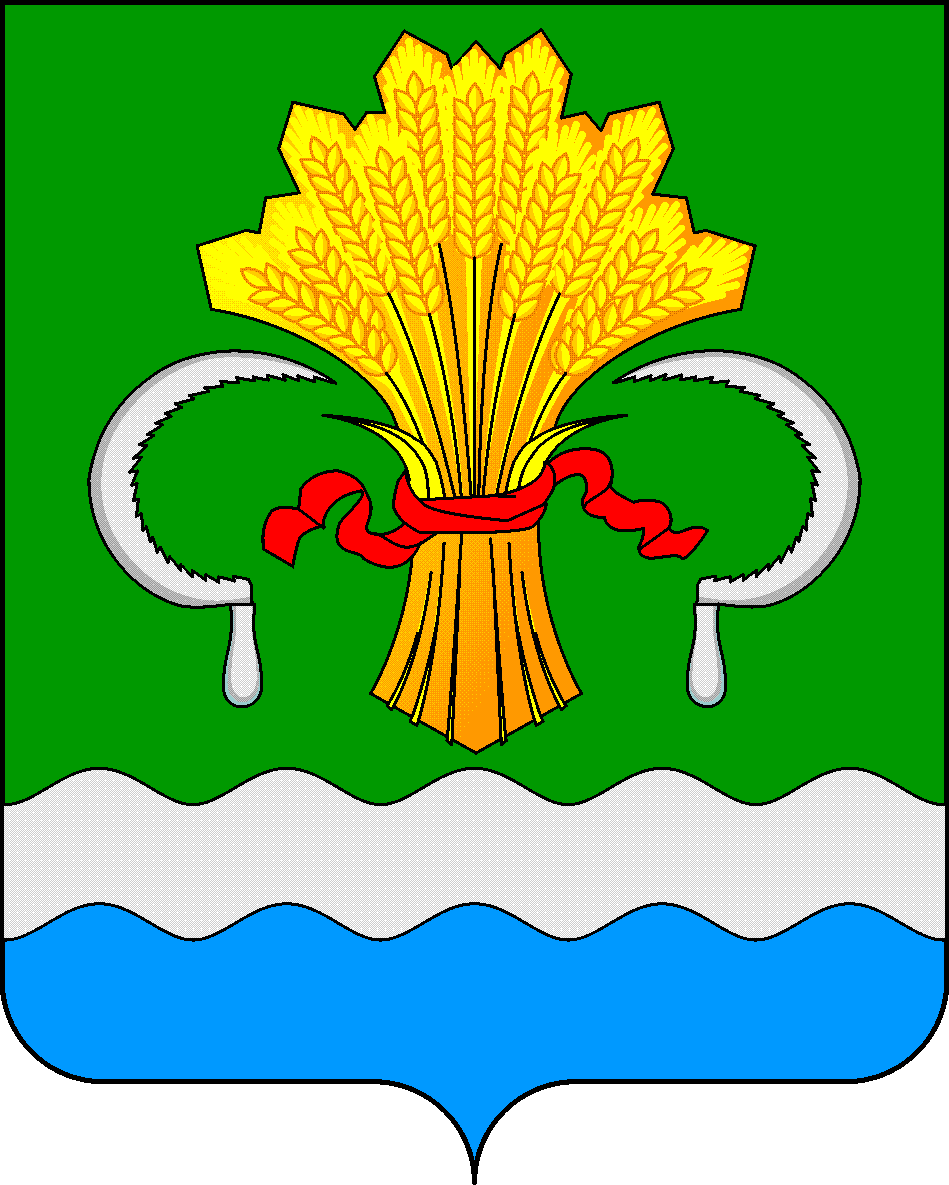 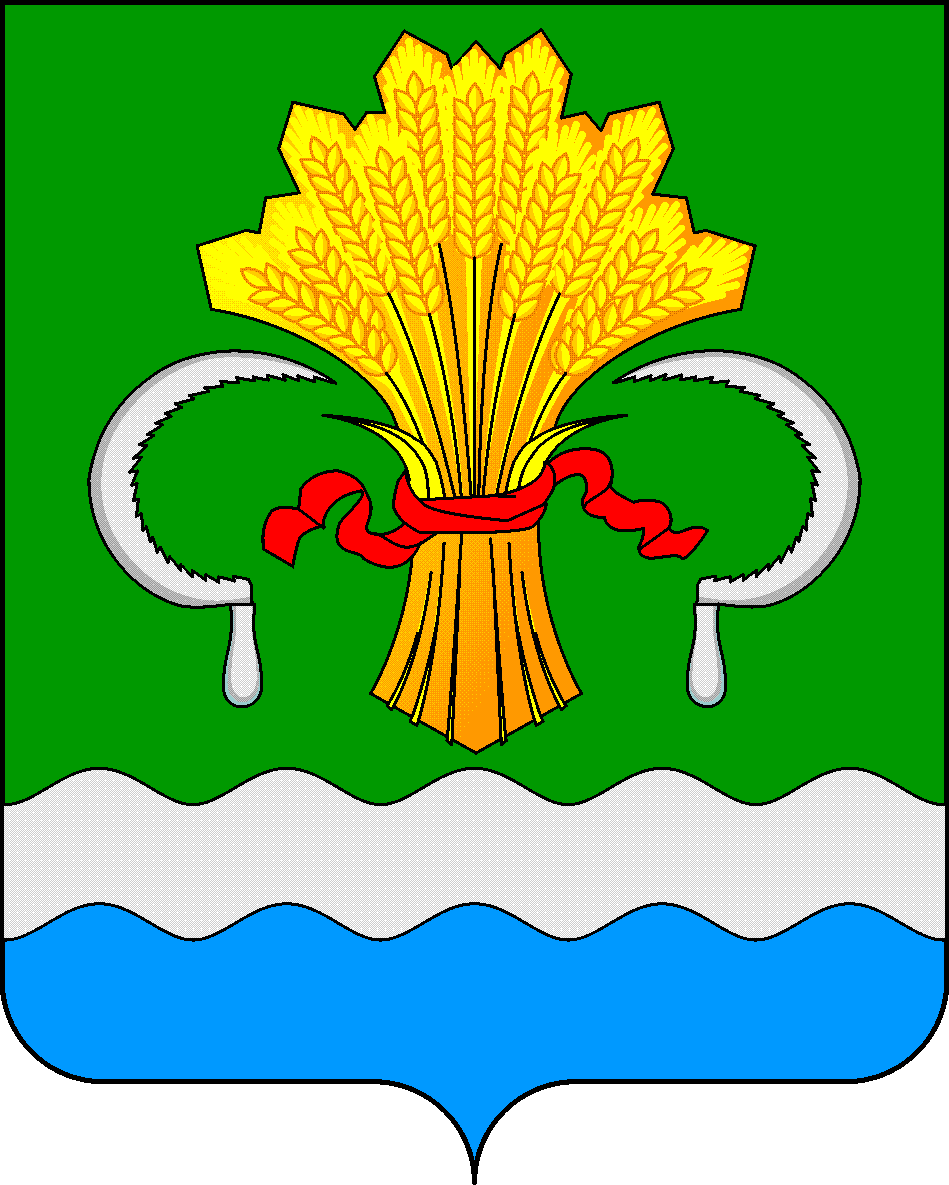  МУНИЦИПАЛЬНОГО РАЙОНА РЕСПУБЛИКИ ТАТАРСТАНул.М.Джалиля, д.23/33, г. Мамадыш, Республика Татарстан, 422190ТАТАРСТАН РЕСПУБЛИКАСЫНЫҢМАМАДЫШ МУНИЦИПАЛЬ РАЙОНЫНЫҢ БАШКАРМА КОМИТЕТЫМ.Җәлил ур, 23/33 й., Мамадыш ш., Татарстан Республикасы, 422190ТАТАРСТАН РЕСПУБЛИКАСЫНЫҢМАМАДЫШ МУНИЦИПАЛЬ РАЙОНЫНЫҢ БАШКАРМА КОМИТЕТЫМ.Җәлил ур, 23/33 й., Мамадыш ш., Татарстан Республикасы, 422190ТАТАРСТАН РЕСПУБЛИКАСЫНЫҢМАМАДЫШ МУНИЦИПАЛЬ РАЙОНЫНЫҢ БАШКАРМА КОМИТЕТЫМ.Җәлил ур, 23/33 й., Мамадыш ш., Татарстан Республикасы, 422190     Тел.: (85563) 3-15-00, 3-31-00, факс 3-22-21, e-mail: mamadysh.ikrayona@tatar.ru, www.mamadysh.tatarstan.ru     Тел.: (85563) 3-15-00, 3-31-00, факс 3-22-21, e-mail: mamadysh.ikrayona@tatar.ru, www.mamadysh.tatarstan.ru     Тел.: (85563) 3-15-00, 3-31-00, факс 3-22-21, e-mail: mamadysh.ikrayona@tatar.ru, www.mamadysh.tatarstan.ru     Тел.: (85563) 3-15-00, 3-31-00, факс 3-22-21, e-mail: mamadysh.ikrayona@tatar.ru, www.mamadysh.tatarstan.ru     Тел.: (85563) 3-15-00, 3-31-00, факс 3-22-21, e-mail: mamadysh.ikrayona@tatar.ru, www.mamadysh.tatarstan.ru    Постановление№ 176    Постановление№ 176                    Карарот «13» 05   2020 г.                    Карарот «13» 05   2020 г.                    Карарот «13» 05   2020 г.Спорт резервын әзерләүне гамәлгә ашыручы Татарстан Республикасы Мамадыш муниципаль районының «Хоккей һәм тимераякта фигуралы шуу буенча спорт мәктәбе» муниципаль бюджетучреждениесендә эшләүче тренерларны, шулай ук спортчы-инструкторларны һәм спортчыларны ярышларда алган нәтиҗәләре өчен бүләкләү турында» Нигезләмәне раслау хакында Спорт резервын әзерләүне гамәлгә ашыручы Татарстан Республикасы Мамадыш муниципаль районының «Хоккей һәм тимераякта фигуралы шуу буенча спорт мәктәбе» муниципаль бюджетучреждениесендә эшләүче тренерларны, шулай ук спортчы-инструкторларны һәм спортчыларны ярышларда алган нәтиҗәләре өчен бүләкләү турында» Нигезләмәне раслау хакында Спорт резервын әзерләүне гамәлгә ашыручы Татарстан Республикасы Мамадыш муниципаль районының «Хоккей һәм тимераякта фигуралы шуу буенча спорт мәктәбе» муниципаль бюджетучреждениесендә эшләүче тренерларны, шулай ук спортчы-инструкторларны һәм спортчыларны ярышларда алган нәтиҗәләре өчен бүләкләү турында» Нигезләмәне раслау хакында №п/пФизкультура спорт оешмасы исемеТренерның Ф.И.О. Бөтенроссия спорт төрләре реестры нигезендә дисциплинаның, спорт төренең тулы исемеБөтенроссия спорт төрләре реестры нигезендә спорт дисциплинасының Номер-кодыСпорт төрләре буенча төбәкара һәм Бөтенроссия спорт ярышлары турындагы Нигезләмә нигезендә дисциплина тәкъдим итүче спортчылар саны, кеше саныШөгыльләнүченең Ф.И.О. Алган урыныЯрышларның дәрәҗәсеОклад базасы% 1ШөгыльләнүчегәСумма, сумнардаТренерлар саны, кеше 